Poniedziałek 04.05.2020Witam serdecznie,jeśli Państwo się jeszcze nie zapoznali z listem od Prezydenta Miasta zamieszczam go na wstępnie.Drodzy Rodzice, Wychowawcy, Nauczyciele
Wielu z Was zadaje dziś pytania dotyczące zapowiedzianego na konferencji premiera Mateusza Morawieckiego powrotu dzieci do żłobków, przedszkoli i zerówek szkolnych już 6 maja. Powrót  dzieci do żłobków, szkół, przedszkoli jest niezwykle ważny. Ale najważniejsze jest  zdrowie i życie mieszkańców Elbląga.Dziś, dzięki wielkiemu wysiłkowi wielu osób i instytucji,  sytuacja w Elblągu jest stabilna. Mamy, w porównaniu z innymi regionami Polski, niewielką liczbę  zachorowań. Bardzo mi zależy, aby nie doszło do wzrostu zachorowań.Bardzo chcielibyśmy otworzyć placówki już 6 maja ale dostosowanie jednostek do wytycznych przekazanych przez MEN jest niemożliwe w tak krótkim czasie. Jestem po spotkaniu z dyrektorami wszystkich przedszkoli i żłobków prowadzonych przez samorząd i wszyscy mamy świadomość zagrożeń wynikających z niedoprecyzowania wytycznych Rządu i  zagrożeń wynikających z braku procedur zabezpieczających zdrowie i życie.Dlatego w trosce o bezpieczeństwo naszych dzieci, rodziców oraz  pracowników instytucji oświatowych, dołączam się do apelu  prezydentów wielu Miast,  którzy proszą  o sprecyzowanie podstawowych zasad organizacyjnych:określenia jednoznacznych kryteriów przyjęcia dzieci na zajęcia opiekuńcze w momencie ponownego otwarcia placówek oświatowych i opieki nad dziećmi do lat 3 opisania w formie wytycznych zasad bezpieczeństwa organizacji opieki w placówcezapewnienia niezbędnych środków higienicznych, umożliwiających bezpieczne funkcjonowanie otwartych ponownie placówek w dobie trwającego zagrożenia epidemicznegoOczekujemy jednoznacznych i profesjonalnych procedur dla zachowania zdrowia i życia naszych mieszkańców.Jeżeli ich nie otrzymamy, opracujemy  je wspólnie z dyrektorami i elbląskimi służbami sanitarnymi. Nie jest to  jednak możliwe do 6 maja.Tym samym czekamy na dalsze wiadomości.Dzisiejszy temat – „Jesteśmy Polakami” Wyrecytujcie „Katechizm polskiego dziecka” – Władysław Bełza

— Kto ty jesteś?
— Polak mały.

— Jaki znak twój?
— Orzeł biały.

— Gdzie ty mieszkasz?
— Między swemi.

— W jakim kraju?
— W polskiej ziemi.

— Czem ta ziemia?
— Mą Ojczyzną.

— Czem zdobyta?
— Krwią i blizną.

— Czy ją kochasz?
— Kocham szczerze.

— A w co wierzysz?
— W Polskę wierzę.

— Coś ty dla niej?
— Wdzięczne dziecię.

— Coś jej winien?
— Oddać życie.Spróbujcie odpowiedzieć na pytania:- Jak nazywa się nasz kraj?- Jak myślicie, co to znaczy kochać swój kraj?- Każdy kraj ma swoje symbole: flagę, godło i hymn. Jak wyglądają flaga i godło Polski?„Nasza flaga” odszukaj flagę Polski i określ jego barwy.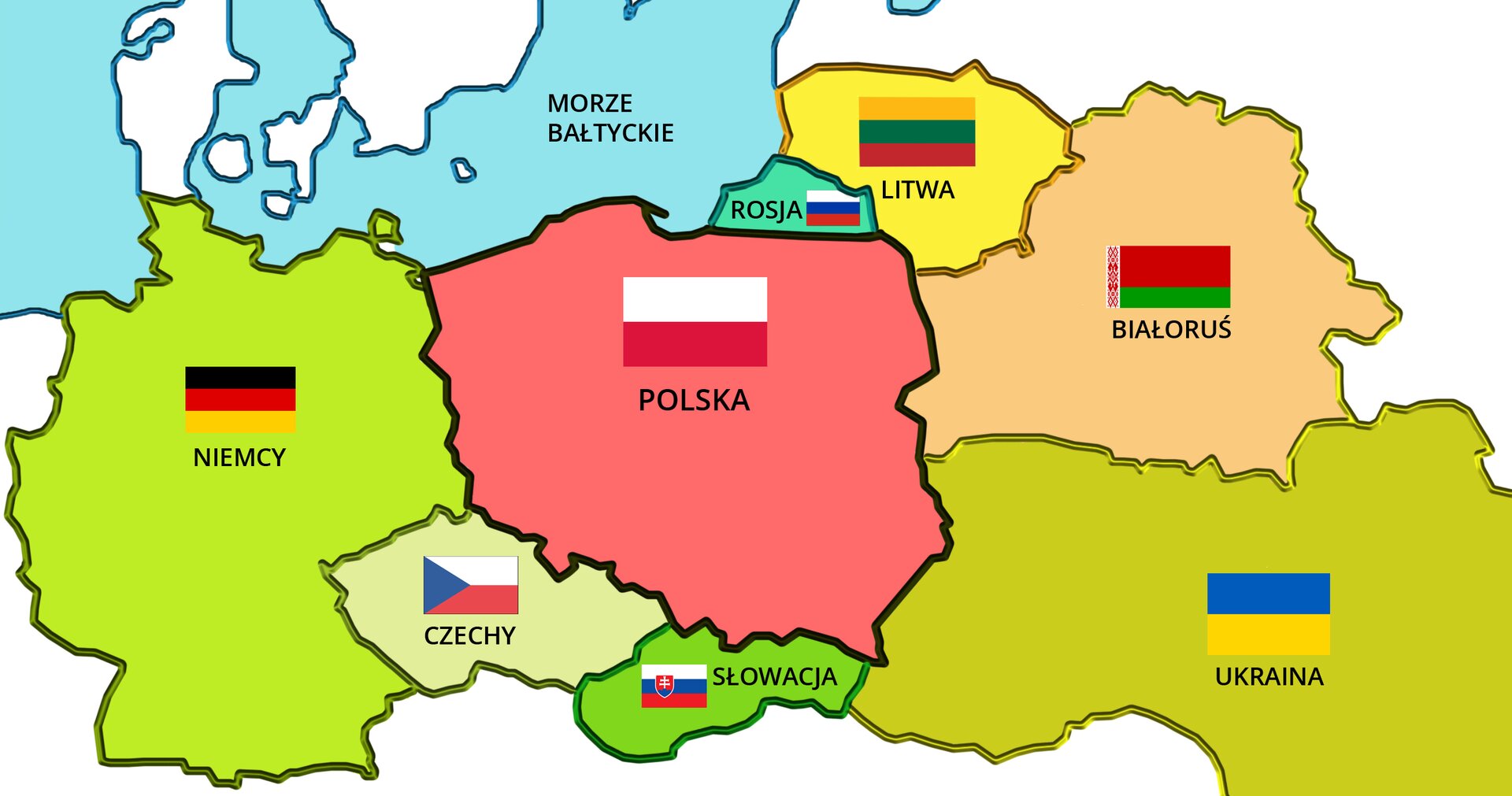 Piosenka do wysłuchania i wspólnego śpiewania „Jesteśmy Polką i Polakiem.https://www.youtube.com/watch?v=plug6OIrxRMDo jutra :)